NAME:……………………………… ……………………………..ADM NO…………………GEOGRAPHY  FORM 2MARCH APRIL 2019MWAKICAN JOINT EXAMINATIONS – 2019INSTRUCTIONS TO STUDENTS:Write your name, admission number and class in the spaces provided.Answer all the questions in this paper. All answer must be written in the spaces provided.Candidates should check the question paper to ascertain that all the pages are printed as indicated and that no questions are missing.a)Name any two areas of study in human Geography.					2mksb) State any three reasons why it is important to study Geography.			3mksa)State any two effects of ;the rotation of the earth							2mksrevolution of the earth								2mksb) The time at Nairobi on Longitude 37˚ E is 1.00p.m.What time would it be at a place whose longitude is 41˚E?										3mksa)What is the solar system 								1mkb)The diagram below shows the composition of the solar system .Use it to answer the questions that follow.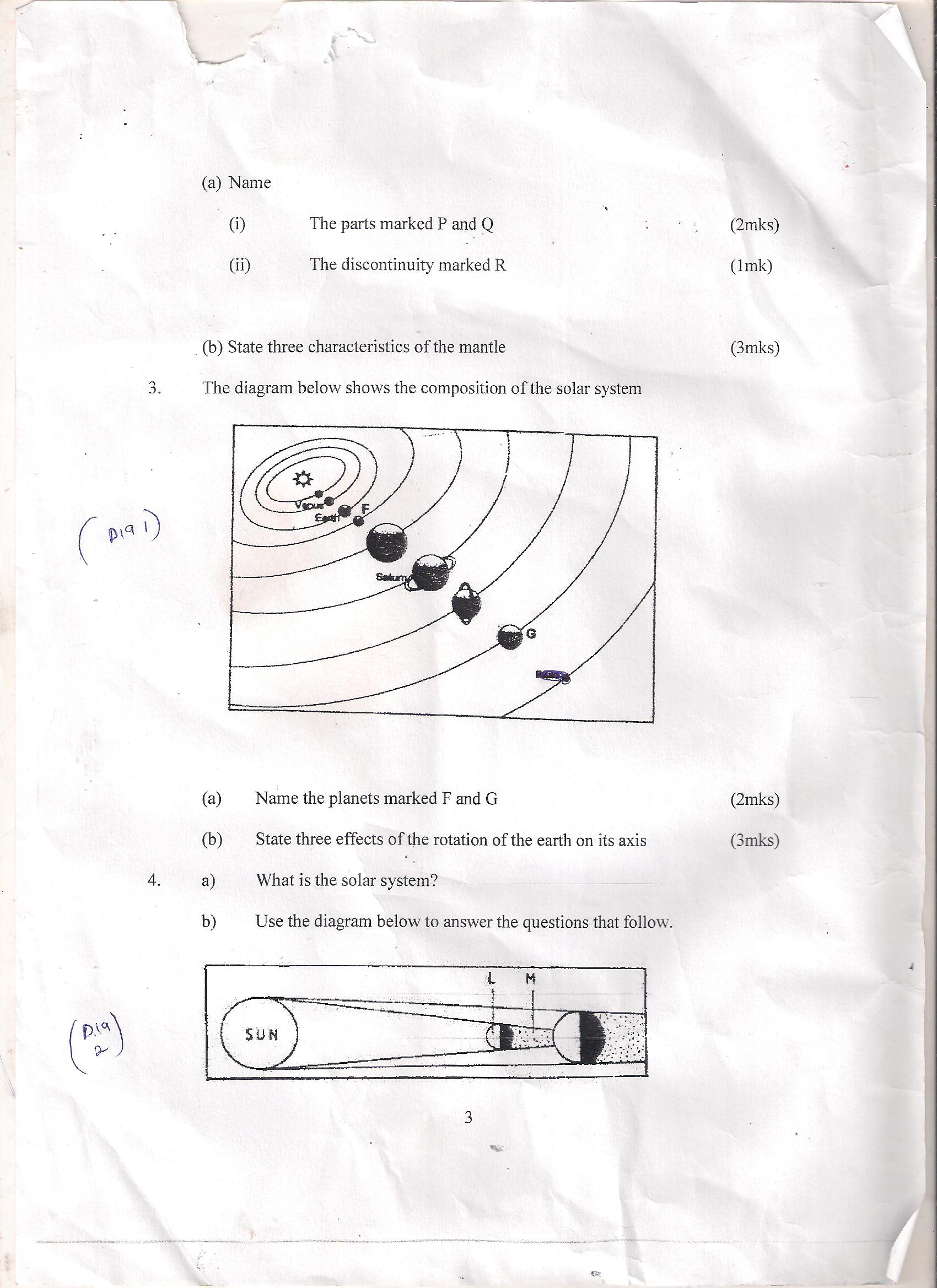 Name  the planets marked F-       G-								2mka)The diagram below represents the type of an eclipse.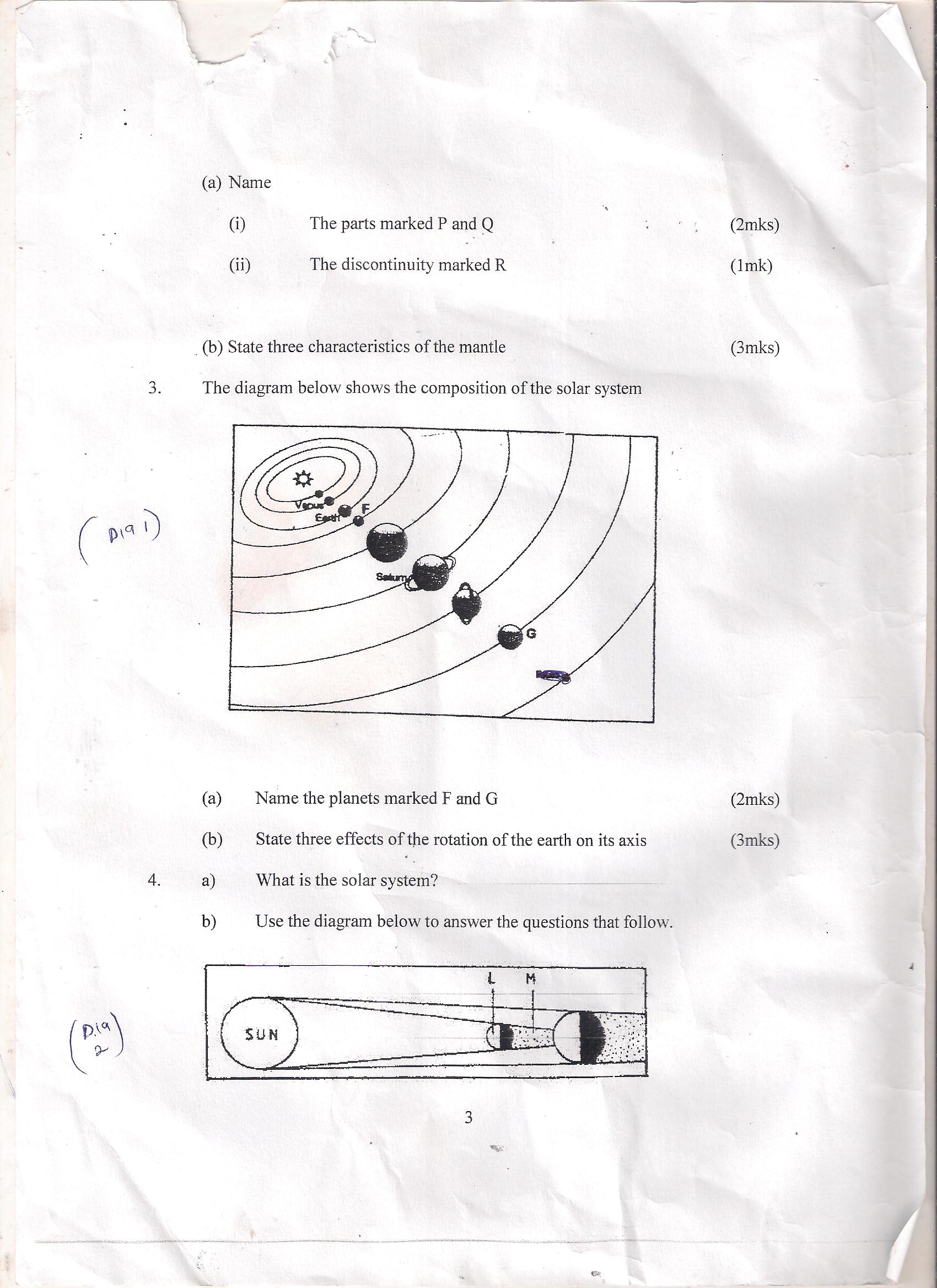 What type of eclipse is it?								1mkName the features marked L and M.						2mksL-M-a)Define the term weather .								2mksb)Name two elements of weather that can be recorded at a school weather station.			2mksc) Describe a suitable site where you would locate a weather station in your school.4mksd) Using a well labeled diagram, explain how convectional rainfall is formed.	6mksa)Define statistics.										2mksb) What is the significance of statistics in Geography.				3mksc)  Use the table below to answer the questions that follow.On the graph paper provided,draw a simple line  graph representing temperature for the station above(use a scale of 1cm to rep 5˚c.		5mksWhat are the advantages of using a simple line graph to rep data.	2mksCalculate the total annual rainfall for the station.				2mksCalculate the annual range of temperature for the stations .2mks(a) (i) What is a rock?									2mks(ii)  State any three uses of rocks.							3mksb)Give any two examples of ;i) Intrusive igneous rocks.								2mksii) Volcanic igneous rocks.								2mksc)The table below shows metamorphic equivalent of some igneous & sedimentary rocks.Which original rock is represented by b-c-											2mksWhat is the metamorphic equivalent of Granite.			1mk(a)List down four ways in which mineral ores occur.					4mks(b) List down any three main methods used in mining .				3mksc)Where are the following minerals mined in Kenya.DiatomiteLimestone-Floursphar	-					3mksa)What are Earth movements.		2mksb)Name the two types of earth movements that occur within the Earth’s crust.	2mks.c)Explain how the continents  were formed using the continental drift theory.	6mksa)Draw a diagram to show  a simple fold on it .Mark and label.An AnticlineA SynclineA Limb				4mksb)(i) What is the difference between Orogeny and Orogesis.		2mks(ii) Name a  fold mountain found in the following continents.      North America-     South America-     Asia	-									3mksa. Explain how the Rift valley was formed by Tensional forces.			6mksb) Students are planning to carry out a filed study of an area affected by faulting.State any two advantages of having a pre-visit to the area.				2mksApart from Rift valley, name any other feature formed as a result of faulting.	2mksGive any disadvantage of using observation to study such an area.			1mksMonths Jan Feb Mar Apr May Jun Jul Aug Sep Oct Nov Dec Temp˚252626242322212122222222Rainfall (mm)424073171908916316071686442Original rockMetamorphic equivalentGraniteaShaleSchistbQuartzitecMarbleClay & mudstoneslate